GAME: MÜLLDEPONIEAlter: 8 bis 12 JahreEntwickelt von: Média’PiKompetenzen:Eine Verknüpfung zwischen Müll und seiner Auswirkung auf die Umwelt auf Mülldeponien herstellenDer logischen, chronologischen Reihenfolge der Situation folgenIdentifizieren logischer Stichwörter im Gespräch über das VideoKompetenzen nach europäischem Lehrplan:https://eur-lex.europa.eu/legal-content/EN/TXT/?uri=uriserv%3AOJ.C_.2018.189.01.0001.01.ENG&toc=OJ%3AC%3A2018%3A189%3ATOC   Spezifische Vokabelliste / Stichwörter:Deponie, Regen, Fluss, Umwelt, Umweltverschmutzung, Fisch, Lebensmittel, giftige Produkte.Kurze Beschreibung des Bildungskontexts/-szenarios:Nachdem sie das Video „Warum recyceln?“  hier geschaut haben:http://opensign.eu/thematic_topics/88Kann dieses Spiel gespielt werden:http://opensign.eu/sequence/76Benötigte Materialien/Technische Voraussetzungen:Ein Computer und eine Internetverbindung.Schwerpunkt Gebärdensprache:Lassen Sie die verschiedenen Teile der Videos in der Gebärdensprache des Landes umformulieren und achten Sie dabei darauf, die logischen Gebärden zu identifizieren, die die Verknüpfungen zwischen den Videos herstellen.Spiel : Mülldeponie : http://opensign.eu/sequence/76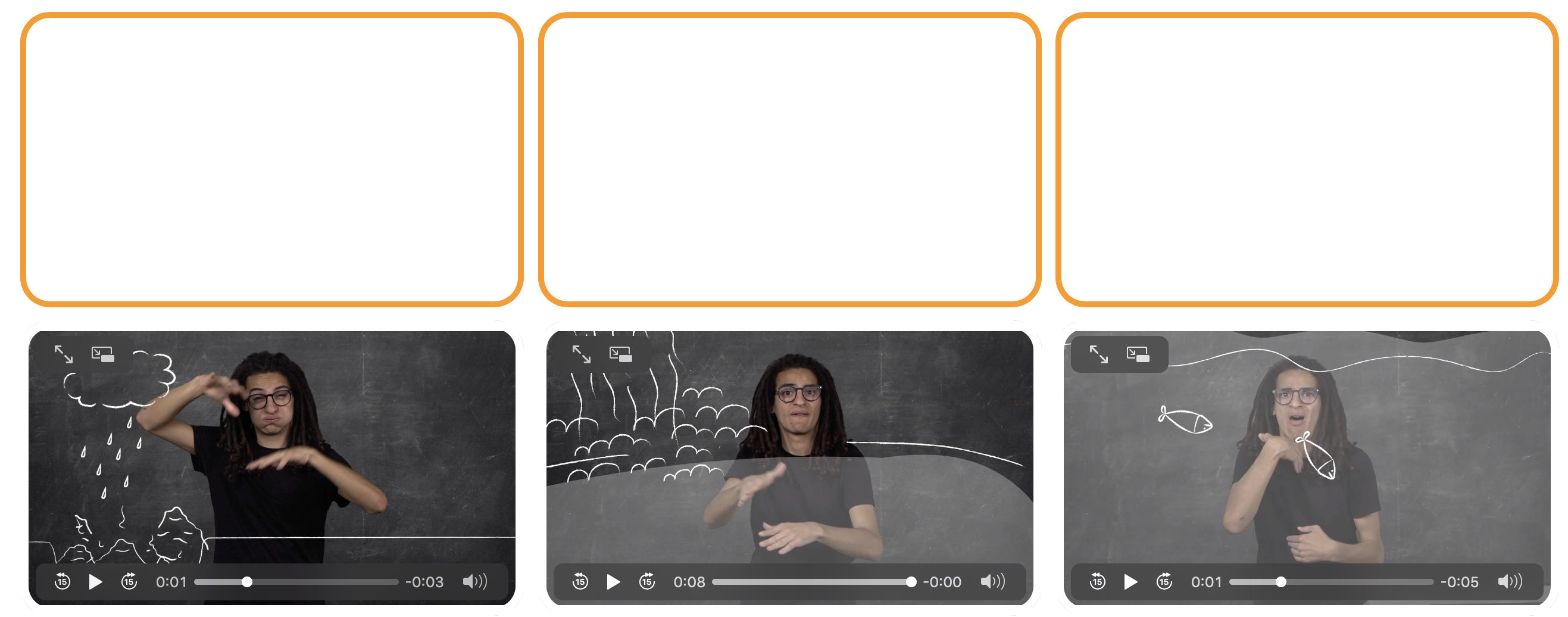 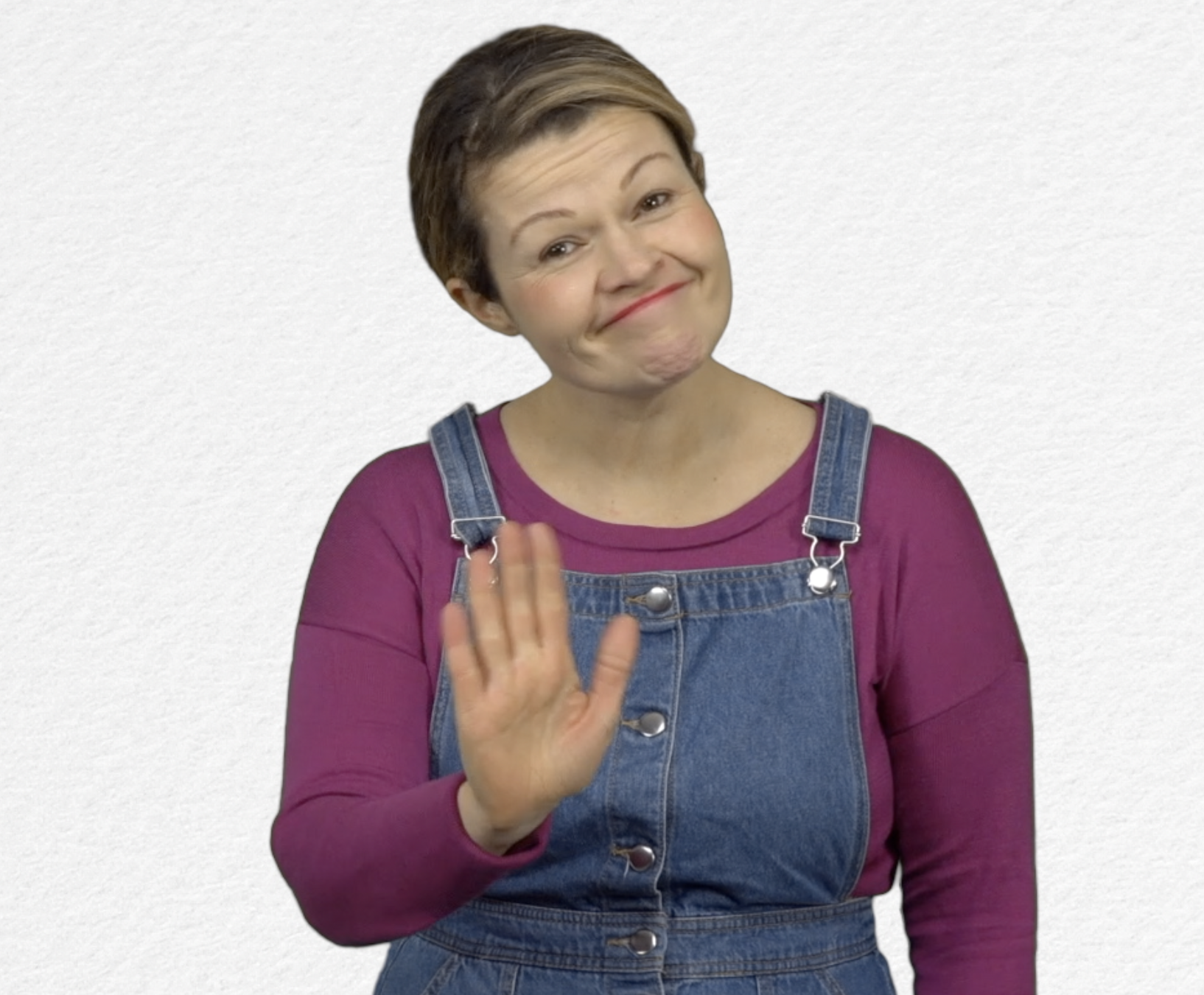 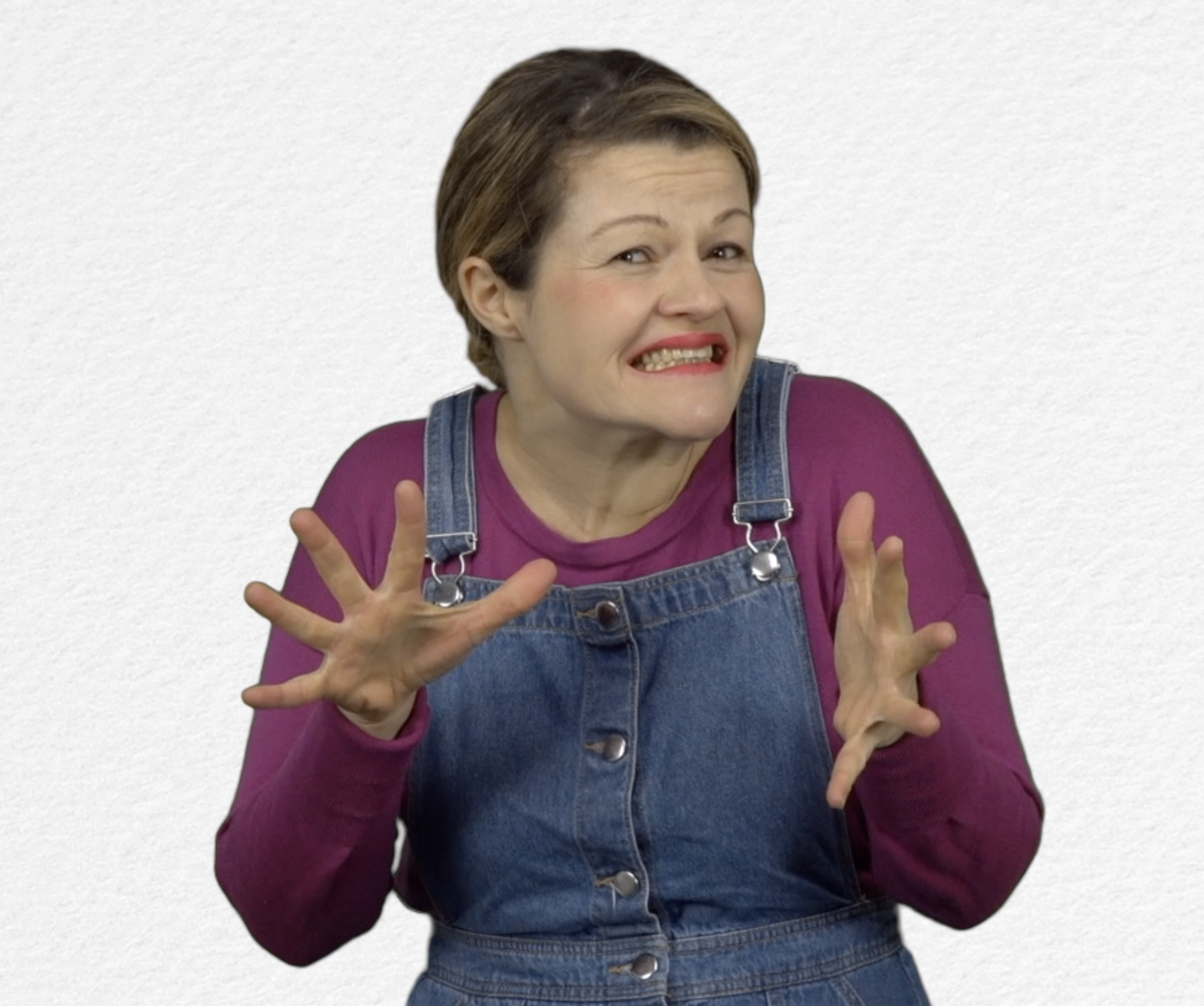 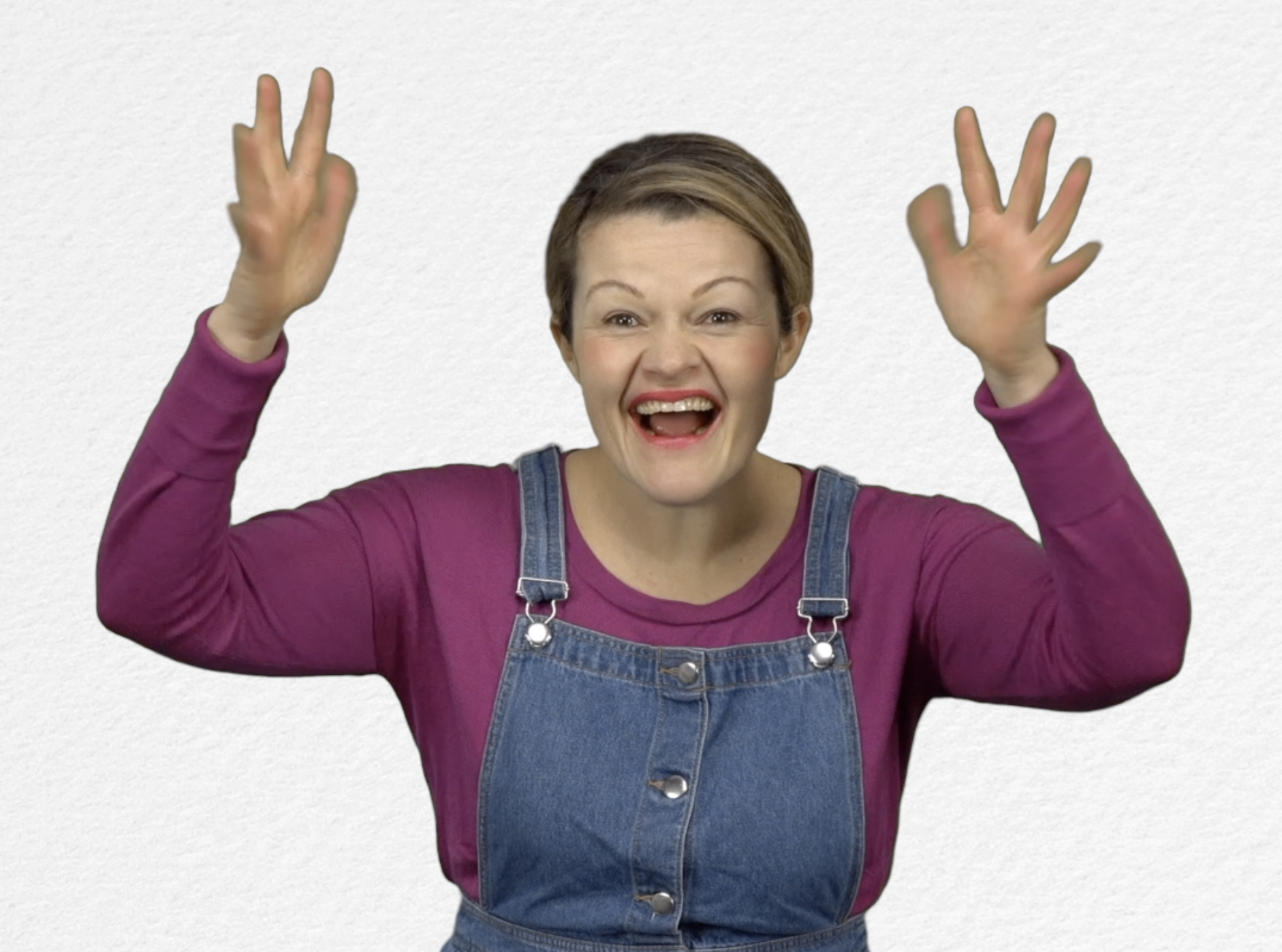 Erweitern / Anreichern / Verlängern von Weblinks mit anderen digitalen Tools:Thematic video: Why recycle? http://opensign.eu/thematic_topics/88Thematic video: Recycling- how? http://opensign.eu/thematic_topics/89Memory Game : Recyclable objects 1: http://opensign.eu/memory_game/51Memory Game : Recyclable objects 2: http://opensign.eu/memory_game/75Quiz: Recyclable ? : http://opensign.eu/multiplechoice/77